Strategic & Project Planning:  Becoming Agents of ChangeYour group has engaged in multiple conversations and brainstormed numerous options for addressing an issue or managing a project.  But after this explosion of energy to produce an array of strategies, nothing seems to be happening!  What do you do now?During 2020, Virginia Cooperative Extension will once again offer its newest training, Strategic and Project Planning: Becoming Agents of Change. Due to COVID-19 restrictions in Virginia, we will offer this training virtually at a modified price through June, 2020. In-person interactive sessions may be added later in the year based on demand and opportunity.  Whether a group wants to write a comprehensive strategic plan or design the steps for project implementation, there are promising practices for this type of work.  This course will explore the planning process for transitioning an idea into reality.  Each participant will receive a planning notebook that will guide his/her work with any organization or community work group. You will receive links to the session and pre-work after registration.Your investment is $100 for the one day training and includes a problem-solving style assessment and training materials.You are invited to join your trainer, Megan M. Seibel, Ph.D., and other individuals who are facing similar dilemmas.  Together you will discover the promising practices for overcoming the stagnation involved in strategic and project planning. The course registration link will remain open until one week before the posted dates:https://register.ext.vt.edu/search/publicCourseSearchDetails.do?method=load&courseId=211377&selectedProgramAreaId=25576&selectedProgramStreamId=· Registrations fees must be paid at the time of registration.· No refunds will be offered after the registration deadline.Registration deadline is one week prior to the training date.We will work closely with you to notify you of cancellations due to low enrollment or meeting restrictions related to health issuesFor questions or to obtain additional information, please contact Dr. Megan M. Seibel, 540-231-2375 or mseibel@vt.eduIf you are a person with a disability and desire any assistive devices, services or other accommodations to participate in this activity, please contact Megan Seibel, Virginia Tech Main Campus, at 540-231-2375 during business hours of 8 a.m. and 5 p.m. to discuss accommodations at least 5 days prior to the event.  *TDD number is (800) 828-1120.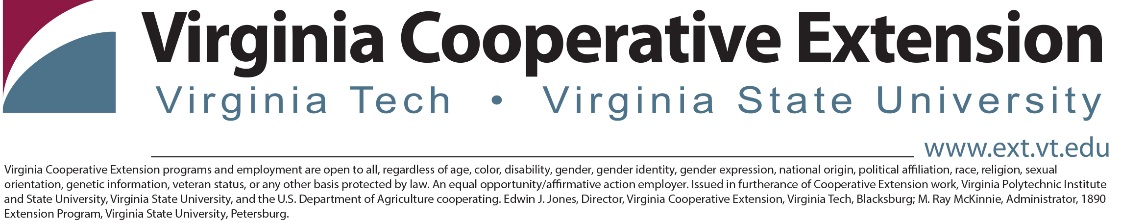 You are invited to register for one of the following online sessions:Thursday, May 21, 20209:00 am – 12:30 pmWednesday, June 3, 20209:00 am – 12:30 pm